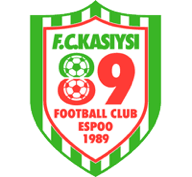 Säännöt FC Kasiysissä lasten-ja nuorten kanssa työskenteleville ja vapaaehtoisilleKunnioittava puhetyyliLapsille ja nuorille tulee puhua rohkaisten ja itsetuntoa vahvistaen.Lapsia ja nuoria ei saa vähätellä, haukkua, uhkailla tai nöyryyttää missään tilanteessa.Rasistista tai syrjivää kielenkäyttöä ei sallita missään tilanteessa.Ketään ei jätetä vaille huomiota.Kunnioittava kurinpitoJos lapsi tai nuori toimii väärin, on tilanteeseen puututtava reilusti, kunnioittavasti ja lapsen kehitystason huomioiden. Lapsille ja nuorille tulee antaa selkeät ohjeet, ja huonoa käyttäytymistä ilmetessä antaa mahdollisuus pyytää anteeksi ja korjata toimintaansa.  Lapsen ja nuoren kanssa tulee keskustella rauhallisesti ja asiallisesti tapahtuneesta.Kaikenlaiset fyysiset, nöyryyttävät tai pelottavat rangaistukset ovat kielletty. Seksuaalinen tai sukupuoleen perustuva häirintä on kiellettySeksuaalista häirintää on esimerkiksi seksuaalissävytteiset vitsit ja huomautukset, kehon ja ulkonäön kommentointi, epäasiallisten viestien lähettämien, seksuaalisesti vihjailevat eleet tai ilmeet, seksuaaliset puheet tai kaksimieliset vitsit, homottelu tai huorittelu, vartaloa, pukeutumista tai yksityiselämää koskevat huomautukset tai kysymykset, epäasialliset seksuaaliset viestit, kuvat ja videot ja seksiä koskevat ehdotukset tai vaatimuksista.Sukupuoleen perustuvaa häirintää on esimerkiksi halventava puhe toisesta sukupuolesta tai toisen sukupuolen alentaminen.Lapsilla ja nuorilla on oikeus koskemattomuuteenFyysisen kontaktin tulee aina perustua lapsen tai nuoren tarpeeseen, esimerkiksi ohjaamiseen ja avustamiseen, kannustamiseen sopivalla tavalla tai lohduttamiseen. Lapsella tai nuorella on oikeus kieltäytyä fyysisestä kontaktista milloin vain ellei siitä kieltäytyminen uhkaa hänen turvallisuuttaan. Jos nuoresta tai lapsesta kiinnipitäminen on välttämätöntä hänen toiveidensa vastaisesti, esimerkiksi tilanteessa, jossa lapsi tai nuori voi vahingoittaa itseä tai muita on siitä kerrottava heti tilanteen päätyttyä seuran johdolle. Lapsilla ja nuorilla on oikeus päihteettömään harrastusympäristöönValmentajat ja muut lasten ja nuorten kanssa työskentelevät aikuiset eivät käytä alkoholia tai muita päihteitä, eivätkä ole päihteiden vaikutuksen alaisena lasten tai nuorten läsnä ollessa. Valmentajat tai muut lasten ja nuorten kanssa työskentelevät aikuiset eivät tarjoa alkoholia tai päihteitä urheilijoille tai kannusta heitä käyttämään päihteitä.Ammatillisten rajojen noudattaminen Valmentaja tai muu urheilijan tukijoukkoon kuuluva aikuinen ei……flirttaile alaikäisen urheilijan kanssa, vaikka urheilija pyrkisi flirttailemaan aikuisen kanssa. Jos alaikäinen urheilija ihastuu valmentajaan, on valmentajan pidettävä ammatillinen rooli, ja torjuttava nuoren lähestymisyritykset kunnioittavasti. …utele urheilijan yksityiselämästä ellei ole huolissaan tämän turvallisuudesta. Tässä tapauksessa asiasta on ilmoitettava myös seuran johdolle. …tarjoa kyytiä yksittäisille harrastajille ilman vanhempien lupaa.…pyri jatkuvaan kanssakäymiseen urheilijan kanssa harrastuksen ulkopuolella tai siihen liittymättömissä asioissa esimerkiksi soittelemalla tai viestittelemällä.…peseydy tai pukeudu urheilijoiden kanssa samassa tilassa samaan aikaan ellei se ole seurassa määritelty soveliaaksi. Julkisissa pukuhuoneissa lasten ja nuorten turvallisuus on kuitenkin taattava ja tiloja valvottava jos tarpeen. …nuku samassa tilassa lasten ja nuorten kanssa yksin. Nukkumistilojen valvojana tulee aina olla vähintään kaksi aikuista. …kutsu urheilijaa kotiinsa ellei muitakin urheilijoita tai valmentajia ole läsnä.…järjestä kahdenkeskisiä harjoituksia. Harjoituksissa tulee olla vähintään kaksi urheilijaa läsnä tai muita paikalla olijoita.…pidä matkoilla ollessaan kahdenkeskisiä tapaamisia kummankaan huoneessa, vaan aina julkisissa tiloissa. …anna urheilijalle lahjoja tai rahaa.Valvon näiden sääntöjen toteutumista ja sitoudun noudattamaan niitäJos näen kenenkään rikkovan näitä sääntöjä, ilmoitan asiasta välittömästä seuran johdolle. Kuuntelen ja suhtaudun vakavasti jos lapsi tai nuori kertoo itseensä kohdistuvasta epäasiallisesta käytöksestä. Jos huoleni herää lapsen tai nuoren hyvinvoinnista, kerron asiasta välittömästi seuran johdolle.Olen lukenut ja ymmärtänyt säännöt ja sitoudun toimimaan niiden mukaisestiAika ja paikka______________________________________________________________Allekirjoitus ja nimenselvennys________________________________________________Lähteet: Guidelines to prevent sexual harassment and abuse in sports. Norwegian Olympic and Paralympic Committee and confederation of sports.Turpeinen, Antti 2018. Poliisin tietoon tulleet seksuaalirikokset urheilussa 2016-2017. Poliisiammattikorkeakoulun opinnäytetyö. Child safe sport toolkit. Sport Australia. https://www.sportaus.gov.au Safeguarding athletes from harassment and abuse in sport IOC Toolkit for IFs and NOCs. International Olympic Committee. 